COVID-19 Resources for Minnesota WorkplacesMN COVID-19 Response: For Businesses and Organizationshttps://mn.gov/covid19/Resources for business and organizationsGuidance and resources for all employersResources for Small BusinessesA Guide for Minnesota Small Businesses Who Need HelpMN Department of Employment and Economic Developmenthttps://mn.gov/deed/newscenter/covid/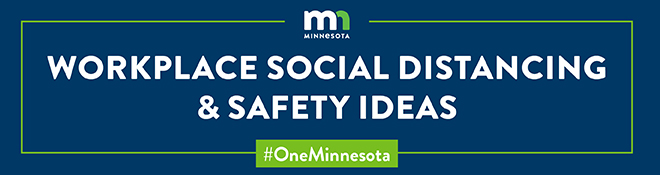 Safely Returning to WorkFor Businesses: Safely Returning to WorkFor Workers: Safely Returning to WorkGuidance on Reopening BusinessesBusiness StoriesBusinesses Doing GoodWorkplace Social Distancing and Safety IdeasEligibility for Critical Sector Worker ExemptionFrequently Asked QuestionsMN Department of Labor and Industryhttps://www.dli.mn.gov/business/workplace-safety-and-health/mnosha-compliance-novel-coronavirus-covid-19UPDATES RELATED TO COVID-19COVID-19 Preparedness Plan template and instructionsChecklist guidelines for creating a COVID-19 Preparedness PlanFrequently asked questions for employers and employees related to COVID-19 Minnesota OSHA printable handouts and resources related to COVID-19COVID-19 health and safety guidelines for the meatpacking industryCOVID-19 in construction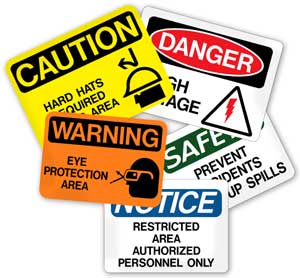 COVID-19 Preparedness Plan:  Convenience storesCOVID-19 Preparedness Plan guidance for manufacturingCOVID-19:  Health and safety guidelines for dentistry COVID-19:  Protecting bait shop workers and customers COVID-19:  Protecting golf course workers and customers COVID-19:  Protecting manufacturing workersCOVID-19:  Protecting grocery store workersEquipment for COVID-19, non-essential businessesMinnesota worker protections related to COVID-19, including sick leave, FMLA, discrimination, reporting health concerns at work, unemployment insurance, workers' compensationSafety and health guidelines for the employers and employees of essential work operationMinnesota worker resource guide for employees in processing and manufacturing plants Worker protections related to COVID-19 Workers' compensation bill:  Legislation creates a presumption for workers’ comp coverage for first responders and certain health and child care workers who contract COVID-19. Unemployment insurance:  Visit www.uimn.org. Minnesota Department of Healthhttps://www.health.state.mn.us/diseases/coronavirus/businesses.htmlBusinesses and Employers: COVID-19Stay at Home order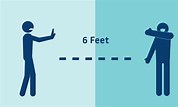 Critical services	Non-critical exempt businessesSocial DistancingSick Leave PoliciesAdditional StepsResourcesFrequently Asked Questions about Executive Orders Related to Bars, Restaurants, and Other Places of Public Accommodation
Interim Guidance for Hotel Managers and Ownershttps://www.health.state.mn.us/diseases/coronavirus/lodgingcleaning.pdfCenters for Disease Control and Preventionhttps://www.cdc.gov/coronavirus/2019-ncov/community/organizations/businesses-employers.htmlInterim Guidance for Businesses and Employers to Plan and Respond to Coronavirus Disease 2019  Prepare your Small Business and Employees for the Effects of COVID-19General Business Frequently Asked Questions